24.04.SOWY  piątekDbamy o naszą planetęTemat dzienny – Wiemy jak chronić naszą planetęI Zabawa na powitanie „Wesoło witamy wszystkich Was” https://www.youtube.com/watch?v=Ab-HWSEg9XE Zabawa ruchowa przy piosence „Moja planeta”  https://www.youtube.com/watch?v=cZ-nwKdwPc4 Zestaw zabaw ruchowych  „Zakręć kołem”– wykonujemy kilka powtórzeń zakręcenia kołem  i wykonywania ćwiczeń gimnastycznych. https://wordwall.net/pl/resource/893767/wychowanie-fizyczne/wf-online-w-domu-%c4%87wiczeniaZabawa „ Zgaduj zgadula”Rodzic zadaje zagadki głoskując proste słowa np. r – y – b – a    k – r – o – w – a     s – e – r    s – o – k   itp. 
a dziecko odpowiada co usłyszało.II„Ekologia” – zabawa dydaktyczna. Zadaniem dzieci jest ułożenie z patyczków lub z literek ruchomego alfabetu (klaser) napisuEKOLOGIA„Co to jest ekologia?” – rodzic odczytuje wiersz.  Dziecko ma zadanie zapamiętać jak najwięcej informacji wiersza, w tym również wyrazy, których znaczenia nie znają„Co to jest ekologia? „D. Klimkiewicz, W. Drabik 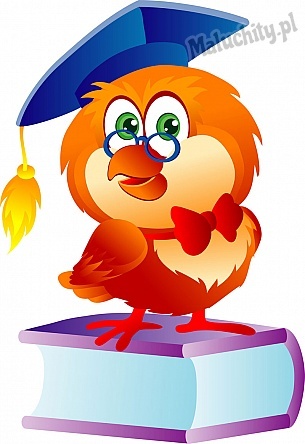 Ekologia – mądre słowo, a co znaczy – powiedz, sowo? Sowa chwilę pomyślała i odpowiedź taką dała: „To nauka o zwierzakach, lasach, rzekach, ludziach, ptakach. Mówiąc krótko, w paru zdaniach, o wzajemnych powiązaniachmiędzy nami, bo to wszystko to jest nasze środowisko. Masz je chronić i szanować” – powiedziała mądra sowa….Najpierw omawiamy słowa, których znaczenie dziecko nie zna a następnie kontynuujemy rozmowęPytania do wiersza - Co to jest ekologia? - Czego dotyczy ta nauka? - Co oznacza słowo „szanować”? Aby utrwalić definicję pojęcia „ekologia”, możemy zaproponować dziecku zabawę rytmiczną, np. dziecko może wyklaskiwać, wytupywać fragment wiersza zgodnie 
z analizą sylabową:To na-u-ka o zwie-rza-kach, la-sach, rze-kach, lu-dziach, pta-kach. Mó-wiąc krót-ko, w pa-ru zda-niach, o wza-jem-nych po-wią-za-niach mię-dzy na-mi, bo to wszyst-ko to jest na-sze śro-do-wis-ko. Zestaw ćwiczeń gimnastycznych „Rakieta” – dzieci naśladują start rakiety. Stoją w kręgu, wolno klaszczą i tupią, jednocześnie pochylając się raz w lewo, raz w prawo. Potem klaszczą i tupią coraz szybciej. Obracają się. Szybko uderzają dłońmi w kolana. Prawą dłonią zataczają kółka przed nosem i wydają dźwięk pracujących silników rakiety. Unoszą ręce i podskakują z okrzykiem: Hura!. Rakieta wystartowała. Zabawę można powtórzyć.  https://www.youtube.com/watch?v=eFUD9Cxhu3o „Planety” – rytmiczne poruszanie się do melodii.   https://www.youtube.com/watch?v=yxVMhKt-cvI  „Pięta, kciuk” – https://www.youtube.com/watch?v=Bwi8nn9dB1g „Dbamy o naszą planetę” –  https://www.youtube.com/watch?v=XgLfYawtKnA „Powrót na ziemię” – dzieci kładą się na plecach na plecach . Próbują podnieść się do pozycji stojącej bez pomagania sobie rękami.„Mniej czy więcej?” – zabawa matematyczna. Rodzic zaprasza dzieci do wysłuchania opowieści, ilustruje ją przedmiotami: W pewnym pokoju  stały dwa kosze na śmieci (rodzic stawia dwa koszyczki lub pojemniki plastikowe)W jednym z nich leżały trzy butelki w drugim pięć butelek (dziecko wkłada odpowiednią ilość butelek mogą też to być klocki) W którym koszu było więcej butelek?  Dziecko wskazują prawidłową odpowiedź, Wielka szufla śmieciarki otwiera się szeroko w tę stronę, gdzie jest więcej śmieci. Jak myślicie, w którą stronę się otworzy? Układamy znak > z dwóch pasków papieru. Wymyślamy kilka krótkich opowieści, żeby dziecko widziało, gdzie jest więcej i gdzie jest mniej ( gdyby miało problemy klocki można zastąpić np. cukierkami – to w 90 % daje pozytywne efekty)Kolejnym krokiem jest ilustrowanie zadania cyframi zamiast przedmiotów.Wykorzystujemy w tym celu cyferki i znali matematyczne z KLASERA (znaki trzeba wypchnąć z dołączonych kart w koszulce).Wymyślamy historyjki  a dziecko do każdej układa działanie np.             2 < 3                dziecko odczytuje działanie dwa jest mniejsze od trzech           3 < 6                dziecko odczytuje działanie trzy jest mniejsze od sześciu           5 < 10                dziecko odczytuje działanie pięć jest mniejsze od dziesięciu           8 > 4                dziecko odczytuje działanie  osiem jest większe od czterech           7 > 5                dziecko odczytuje działanie  siedem jest większe od pięciu         10 > 6                dziecko odczytuje działanie  dziesięć jest większe od sześciuZabawa taneczna przy piosence „Nasza planeta” https://www.youtube.com/watch?v=1MZovZPTP7I Praca w ćwiczeniach cz.4str. 4a – pisanie po śladzie znaków < i >, porównywanie liczby obiektów i zapisywanie rozwiązania znakami.Praca w ćwiczeniach cz.4str. 4b – układanie historyjki obrazkowej, przeliczanie obiektów w zbiorach, dorysowywanie nakrętek, pisanie cyfr i znaków < i > . Oglądanie prezentacji  „Dzień Ziemi – jak dbać o naszą planetę?”  https://www.youtube.com/watch?v=WqBB4CXrZwM Rodzic odczytuje tekst, i omawia z dzieckiem poszczególne części. „Oczyszczalnia ścieków” – zabawa badawcza. https://www.youtube.com/watch?v=zatcpQt6nmA  (wersja pokazowa doświadczenia)Rodzic  demonstruje dziecku ścieki w słoiku (woda zmieszana z ziemią z doniczki, małymi kawałkami folii i opakowań, olejem). Prosi swoje dziecko, aby zastanowiło się, co się może stać, gdy ktoś wypije taką wodę. Rodzic  naprowadza dziecko na informacje o chorobotwórczym działaniu bakterii. Następnie wprowadza słowo „oczyszczalnia” i prosi dziecko aby spróbowało opowiedzieć, jak ona działa. Naprowadza dzieci na pojęcia „filtr”, „filtrowanie”. Pyta: Co może być takim filtrem?. Następnie przygotowujemy dwa słoiki i dwie butelki typu PET, ucięte jak lejek. Szyjkę jednej z nich obwiązujemy gazą i mocujemy na niej gumkę recepturkę. Obie butelki umieszczamy tak jak lejki w słoikach. Teraz dziecko może  powoli wlewać wcześniej obserwowane ścieki do obu butelek. Dziecko obserwuje, czy gaza w jakikolwiek sposób pomaga przefiltrować nieczystości. Kolejnym etapem jest sprawdzenie,  czy na gazie osadziły się kawałki opakowań, porównują kolor wody 
w słoikach. Kontynuacja rozmowy z dzieckiem:-  Czy można stworzyć jeszcze doskonalszy filtr? - Jak działają oczyszczalnie ścieków? - Co może być naturalnym filtrem?- Czy wodę z tych słoików można pić?Kolejnym etapem jest stworzenie w odwróconej butelce filtru z kamyków, żwiru i piasku ułożonych warstwami. Dodatkowo należy zabezpieczyć szyjkę butelki gazą. Dziecko tworzy lejek również z drugiej butelki i obie wkłada do słoików. Wlewa ścieki do dwóch „lejków” i obserwują proces oczyszczania wody. Na zakończenie dziecko porównuje zapach i kolor wody z obu słoików, zapisujeą różnice w dostępny sobie sposób. Podsumowanie – tak przefiltrowana woda pomimo filtrowania za pomocą żwiru i kamyków nadal nie nadaje się do picia. Profesjonalne filtry są o wiele dokładniejsze. Wodą przefiltrowaną w ten sposób można natomiast np. podlać kwiaty w doniczkach. Zabawa przy piosence „Ekologa znak”    https://www.youtube.com/watch?v=JIEDy5UiRPU IIIĆwiczenia relaksacyjna przy muzyce https://www.youtube.com/watch?v=YxfnUPqWV0k Utrwalanie wiadomości o ekologii  https://www.youtube.com/watch?v=msyPppuj8yg Zabawa przy piosence „Świat jest w naszych rękach”  https://www.youtube.com/watch?v=pRNtFXew_VE 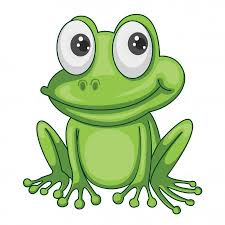 Bajka „Historia pewnej żaby” https://www.youtube.com/watch?v=byBEH-3U5BQ 